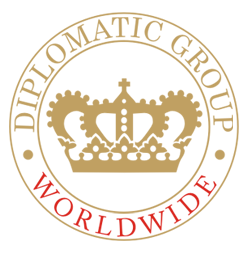 PAYMENT PREPAID BEFORE DELIVERY FORM (please complete and send to the contact email: enquiries@diplomaticgroup.eu )BUSINESS NAME: _________________________________________________________________ BUSINESS TRADING NAME: ___________________________________________________________A.B.N: _________________________________________________________________ BUSINESS ADDRESS: (IN FULL) ___________________________________________________________BUSINESS DELIVERY ADDRESS: (IN FULL)___________________________________________________CUSTOMER NAME(S): _________________________________________________________________ RESIDENTIAL ADDRESS: (IN FULL)_________________________________________________________TELEPHONE (BUSINESS): MOBILE  NO:_____________________________________________________EMAIL: CONTACT (ORDERS): ______________________________________________________________CONTACT (ACCOUNTS): _________________________________________________________    